Условия для публикации в сборнике научных работ В редакцию предоставляется электронный вариант статьи, набранной в Word-2007/Word-2010/ Word-2013. (Если статья Иванова называется, например, «Требования, предъявляемые к авторским текстовым оригиналам», то в названии файла такой порядок: Фамилия. Первое слово названия. Многоточие. Последнее слово названия. Вот так: Иванов. Требования…оригиналам.)Объем статьи – 4–8 страниц формата А4.Требования, предъявляемые к авторским текстовым оригиналамШрифт – Times Cyr, размер шрифта (кегль, кг.) – 14 пунктов (п.), межстрочное расстояние – 1,5 (допускается 2), расположение текста – по ширине, абзацный отступ – 1,25 (1,27) мм.  Поля, см: левое, правое, верхнее – по , нижнее – 2,5. Пользоваться клавишей «Тab» категорически запрещается. Оформление:УДК;инициалы, фамилия, научная степень, вуз, город (рис. 1). Расположение – влево; заголовок – все буквы ПРОПИСНЫЕ, жирные (рис. 1).Рис. 1Оформление таблиц и рисунков.В таблицах – шрифт Тimes Cyr, размер шрифта – на полтора-два пункта размера меньше, чем в основном тексте (11,5–12 п.), расположение текста в «шапке» таблицы – по центру, в столбцах – по ширине; автоматическая расстановка переносов ОБЯЗАТЕЛЬНА! Межстрочное расстояние – 1. В конце предложений ТОЧКА НЕ СТАВИТСЯ; слово «Таблица» – курсив, кг. 14, в правый край таблицы; название таблицы – начертание нормальное, кг. 14,  по центру таблицы (точка в конце названия НЕ СТАВИТСЯ) (рис. 2).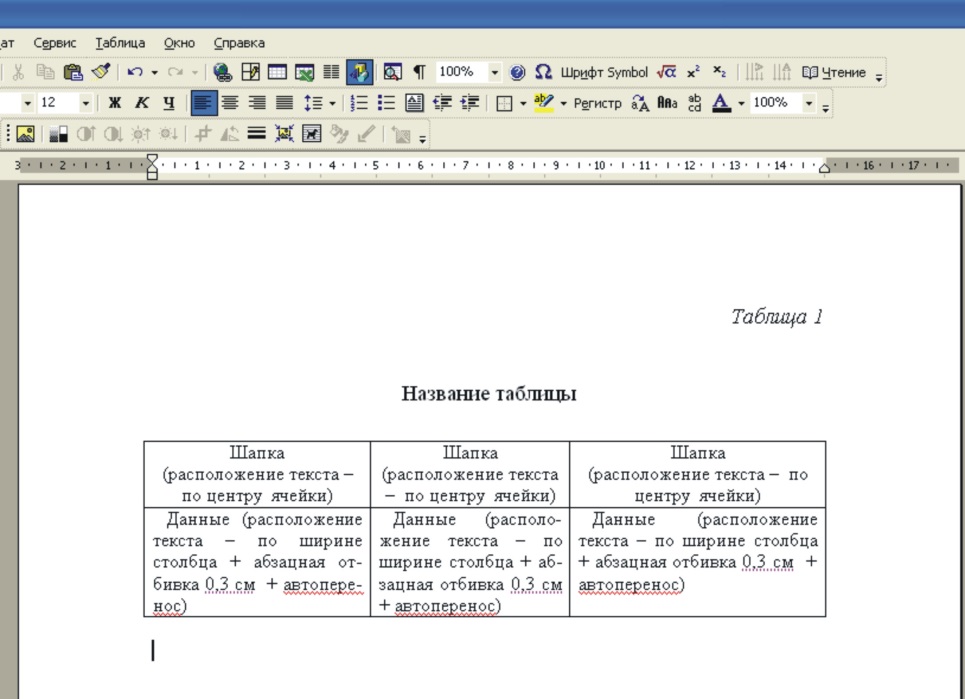 Рис. 2В случае переноса таблицы на следующую страницу – «Продолжение/Окончание таблицы 1».Рисунки: размер подрисуночной подписи – 14,  расположение – по центру набора, слово «Рис.» – курсив, название рисунка – нормальное начертание, описание рисунка – нормальное начертание,  ., условные обозначения – курсивное начертание, их расшифровка – нормальное. Точка в конце названия рисунка НЕ СТАВИТСЯ! (рис. 3).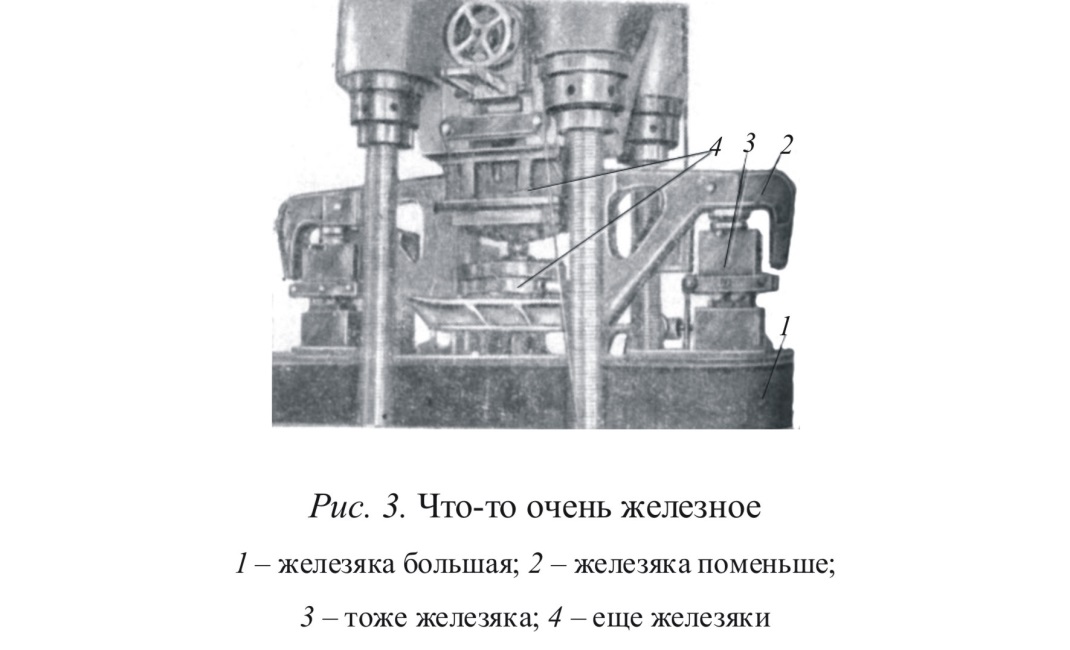 Рис. 3НАПИСАНИЕ БУКВ В ТЕКСТЕ: русские (а, б, в, А, Б, В), греческие (Σ, Ψ, Θ, Ω,ρ, π, β, τ, ω, φ), а также цифры и функции (1, 2, 3; I, II, III; max, lg, sin и т.п.) – пишутся только прямо; латинские (a, b, n, A, B, N и т.д.) – только курсивом. Исключение – курсив во вспомогательном тексте (слова «Таблица» и «Рис.», примечания в рисунках и ссылки в тексте на эти примечания).Простые формулы набираются в текстовом редакторе (рис. 4).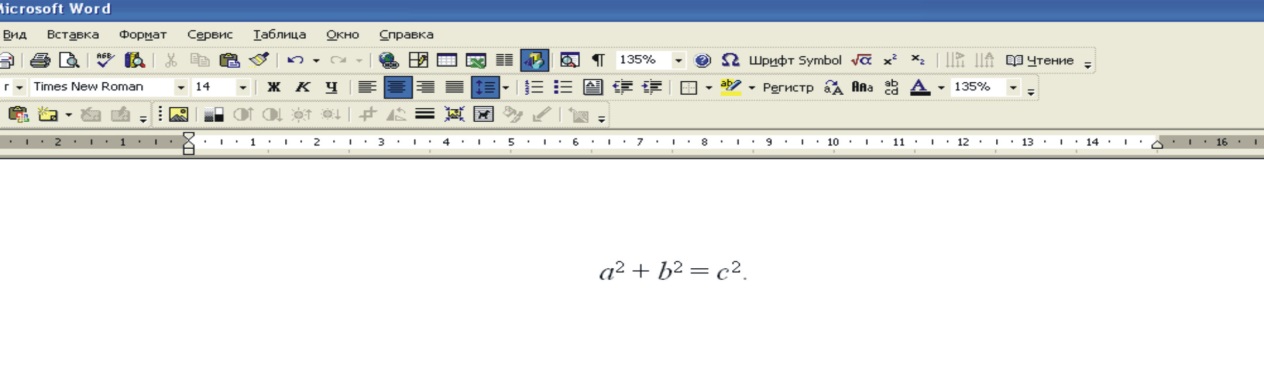 Рис. 4Сложные формулы набираются или в Equation, или в MathType (рис. 5, 6). 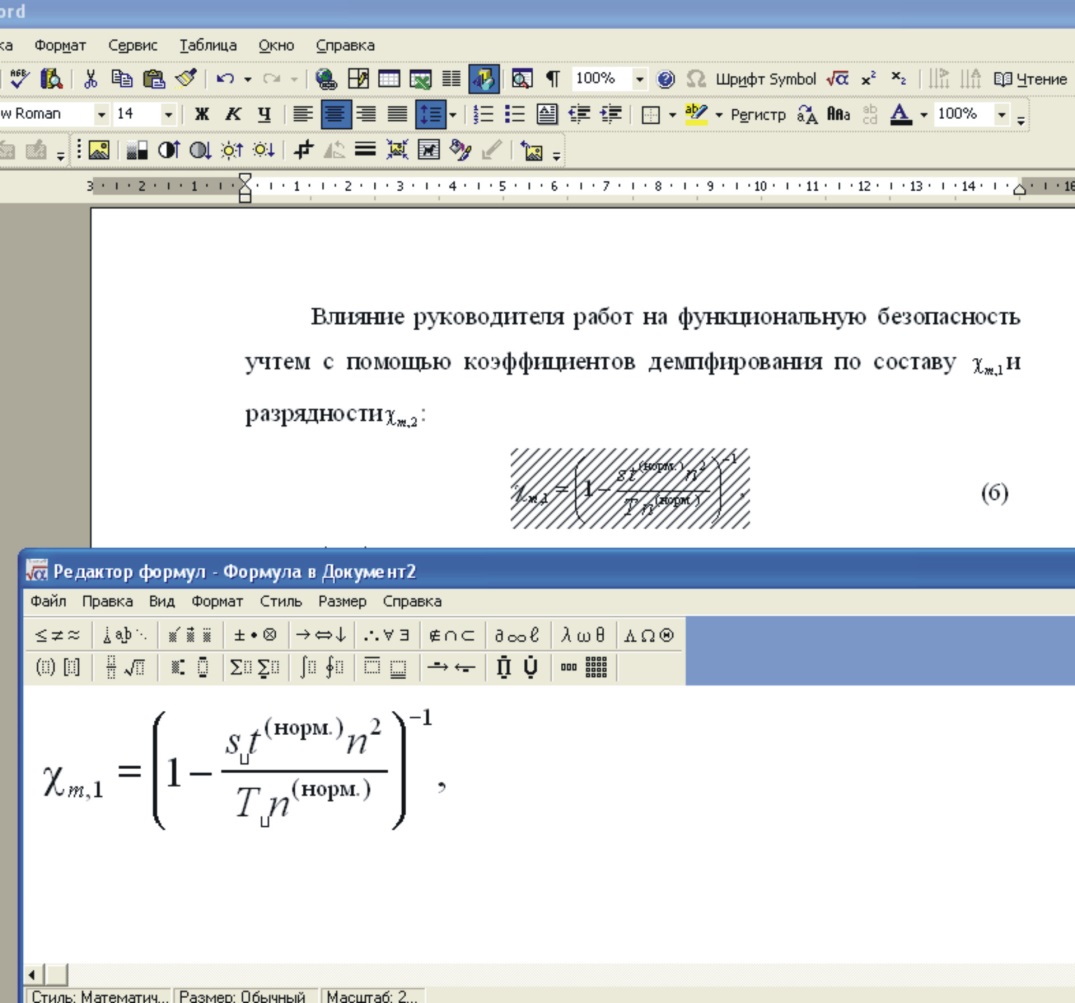 Рис. 5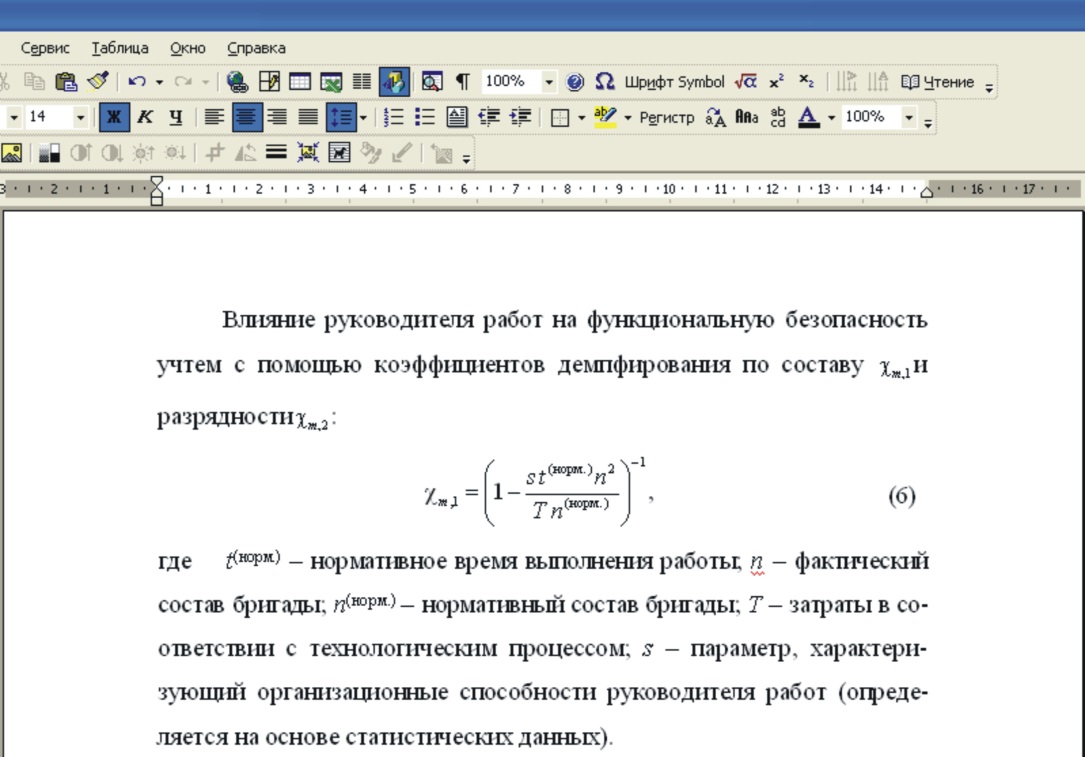 Рис. 6Ссылки на литературу в тексте пишутся в квадратных скобках, например,  [1], [1, 2] или [3–5]. Список литературы оформляется строго по ГОСТ 7.0.100–2018.1. Оформление ссылки на печатное издание:а) на монографию33. Никонов В.И., Яковлев В.Я. Алгоритмы успешного маркетинга. М., 2007. С. 256–300.34. Бердяев Н.А. Смысл истории. М. : Мысль, 1990. 175 с.35. Соловьев В.С. Красота в природе : соч. в 2 т. М. : Прогресс, 1988. Т. 1. С. 25–36.б) на учебник/учебное пособие13. Кутепов В.И., Виноградова А.Г. Искусство Средних веков : учеб. для вузов. – 2-е изд. – М. : Проспект, 2006. – С. 305–412. ISBN 0-00000-00-0.42. Мельников В.П., Клейменов С.А., Петраков А.М. Информационная безопасность и защита информации : учеб. пособие. М., 2006. 187 с.в) на периодическое/сериальное издание (журнал, газету, сборник)11. Кнабе Г.С. Понятие энтелехии и история культуры // Вопр. философии. 1993. № 5. С. 64–74.9. Ефимов А.Б. Трудовые резервы // Магистраль. – 2002. – 1 янв.13. Анастасевич В.Г. О библиографии // Наша книга. 2006. Вып. 33(147). С. 14–18. ISBN 0-00000-00-0.86. Труды Института геологии  / Рос. акад. наук, Урал. отд-ние, Коми научн. центр, Ин-т геологии. Вып. 113 : Петрология и минералогия Севера Урала и Тиммана. 2003. 194 с. ISBN 0-00000-00-0.г) на нормативное издание (закон, ГОСТ, инструкцию)2. Гражданский кодекс Российской Федерации // Парламент. газ.  2006.  21 дек.4. ГОСТ Р 7.0.4–2006. Издания. Выходные сведения. Общие требования и правила оформления. М., 2006. II, 43 с. (Система стандартов по информ., библ. и изд. делу).5. Инструкция по проектированию железобетонных конструкций. М. : Стройиздат, 2003. 272 с.д) на патент и авторское свидетельство20. Приемопередающее устройство : пат. 2187888 Рос. Федерации.22. Приемопередающее устройство : а.с. 2187912 Рос. Федерации.е) на автореферат/диссертацию48. Брусянин Д.А. Функциональная безопасность  в структурных подразделениях железнодорожного транспорта : автореф. дисс. … на соиск. уч. ст канд. техн. наук. Екатеринбург : УрГУПС, 2005. 18 с.48. Сидоров И.П. Психология труда. Культурно-исторические основы развития психологического знания о труде: дисс. … на соиск. уч. ст. канд. ист. наук. Екатеринбург : УрГУПС, 2005. 168 с. Защищена 31.12.2005.ж) на депонированное издание115. Скоробогатов С.М. Разрушение бетона в изгибаемых элементах железобетонных конструкций как энтропийный процесс. Свердловск : УЭМИИТ, 1989. Деп. в ВНИИНПИ 15.10.89, № 10501. 22 с. 2. Оформление ссылки на электронное изданиеа) на материал, размещенный на сайте19. Жилищное право: актуальные вопросы законодательства : электрон. журн. 2007. № 1. URL: http://www.gilpravo.ru (дата обращения: 20.08.2007).б) на материал, опубликованный на электронном носителе55. Московский Кремль [Электронный ресурс]. М. : Новый Диск, 2007. (CD-ROM).По интересующим вопросам обращаться в орг.комитет или rtt2022org@usurt.ru  к Л.С. Барышниковой по электронной почте: lsb@usurt.ru или тел.: (343) 221-25-42, 53-32 (внутр.); каб. Б2-88.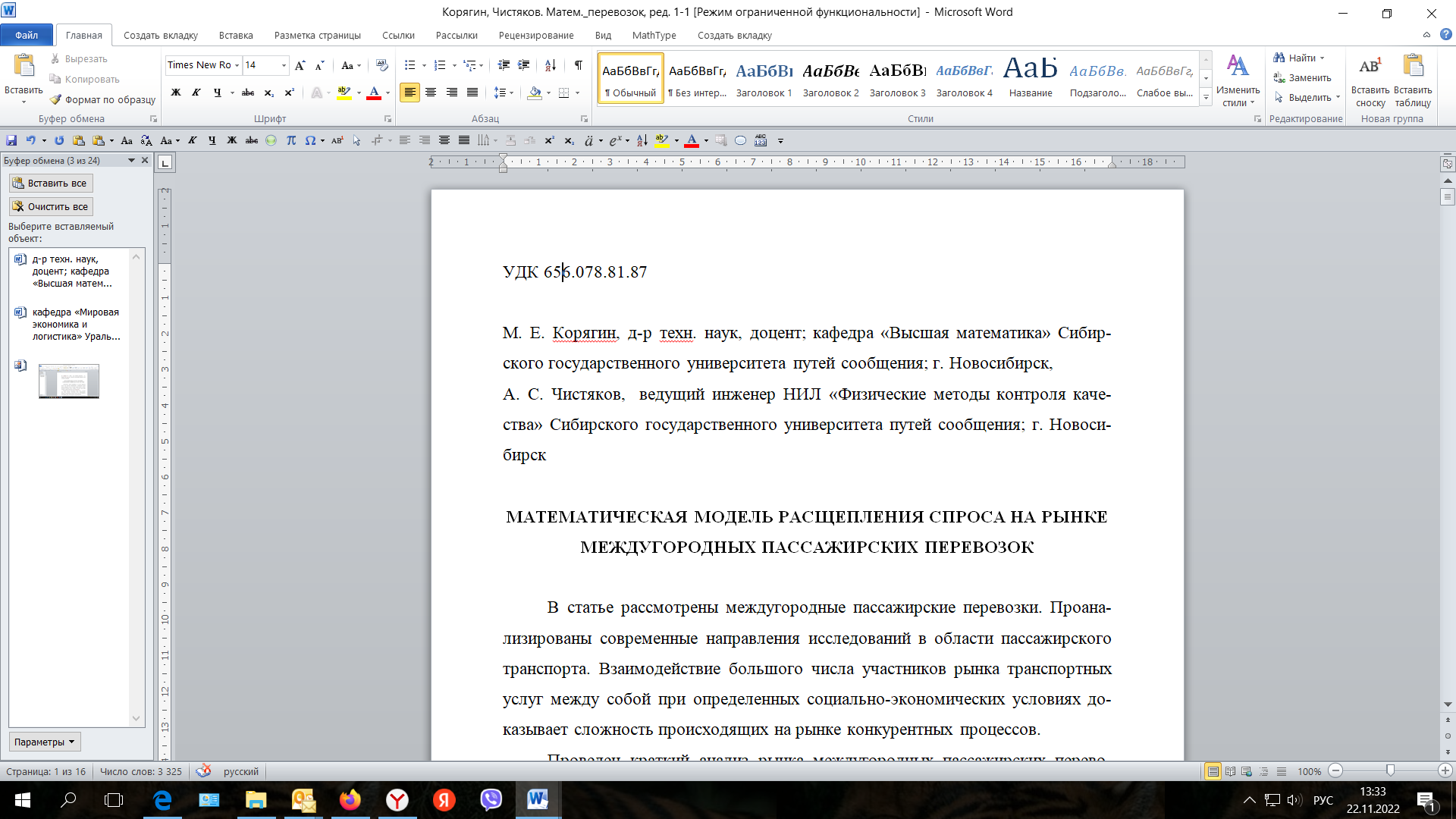 